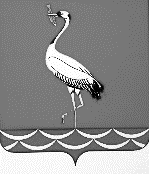 АДМИНИСТРАЦИЯ ЖУРАВСКОГО СЕЛЬСКОГО ПОСЕЛЕНИЯ КОРЕНОВСКОГО РАЙОНАПОСТАНОВЛЕНИЕот 00.00.2024                                                                                                                              № 000станица ЖуравскаяОб утверждении порядка разработки и утверждения администрацией Журавского сельского поселенияКореновского района административных регламентовпредоставления муниципальных услугВ целях реализации Федерального закона от 27 июля 2010 года N 210-ФЗ "Об организации предоставления государственных и муниципальных услуг" и Постановления  Правительства РФ от 20 июля 2021 г. N 1228 "Об утверждении Правил разработки и утверждения административных регламентов предоставления государственных услуг, о внесении изменений в некоторые акты Правительства Российской Федерации и признании утратившими силу некоторых актов и отдельных положений актов Правительства Российской Федерации"  необходимо:1. Утвердить Порядок разработки и утверждения администрацией Журавского сельского поселения Кореновского района административных регламентов предоставления муниципальных услуг (приложение).2. Отраслевым (функциональным) органам администрации Журавского сельского поселения Кореновского района, участвующим в предоставлении муниципальных услуг и подведомственным учреждениям, предоставляющим муниципальные услуги, назначить ответственных за разработку и утверждение административных регламентов предоставления муниципальных услуг.3. Ответственные за разработку, согласование и утверждение административных регламентов    предоставления   муниципальных   услуг обеспечивают   передачу проектов административных регламентов: 3.1. в общий отдел администрации Журавского сельского поселения Кореновского района для проведения правовой и антикоррупционной экспертизы;3.2. в прокуратуру Кореновского района для проведения антикоррупционной экспертизы;3.3. в общий отдел администрации Журавского сельского поселения Кореновского района для размещения в Федеральном реестре государственных 2услуг (функций) и на Едином портале государственных и муниципальных услуг и Портале государственных и муниципальных услуг (функций) Краснодарского края.4.  Признать утратившими силу постановление администрации Журавского сельского поселения Кореновского района от 22.12.2021 года № 212 «Об утверждении порядка разработки и утверждения администрацией Журавского сельского поселения Кореновского района административных регламентов предоставления муниципальных услуг».5. Общему отделу администрации Журавского сельского поселения Кореновского района (Золотаревой) опубликовать официально настоящее постановление и разместить в информационно - телекоммуникационной сети «Интернет» на официальном сайте администрации Журавского сельского поселения Кореновского района.6. Контроль за выполнением настоящего постановления оставляю за собой.7. Постановление вступает в силу после официального опубликования.Глава Журавского сельского поселения Кореновского района                                                                           Г.Н. Андреева                                                                               ПРИЛОЖЕНИЕ                                                                                УТВЕРЖДЕН                                                                       постановлением администрации                                                                    Журавского сельского поселения                                                                             Кореновский район						               от _____________  № _______ПОРЯДОКразработки и утверждения административных регламентовпредоставления муниципальных услугI. Общие положения1. Настоящий Порядок разработки и утверждения административных регламентов предоставления муниципальных услуг (далее – Порядок) устанавливает муниципальное правовое регулирование для разработки и утверждения административных регламентов предоставления муниципальных услуг администрацией Журавского сельского поселения Кореновского района (далее – административные регламенты и соответственно – уполномоченный орган).2. Административные регламенты разрабатываются отраслевыми (функциональными) органами администрации Журавского сельского поселения Кореновского района, предоставляющими муниципальные услуги и утверждаются постановлением администрации Журавского сельского поселения Кореновского района.3. Административные регламенты разрабатываются в соответствии с федеральными законами, нормативными правовыми актами Президента Российской Федерации и Правительства Российской Федерации, а также в соответствии с единым стандартом предоставления муниципальной услуги (при его наличии) после публикации сведений о муниципальной  услуге в федеральной государственной информационной системе "Федеральный реестр государственных и муниципальных услуг (функций)" (далее – федеральный реестр), в региональной государственной информационной системе «Реестр государственных и муниципальных услуг(функций) Краснодарского края» (далее- региональный реестр). В случае если нормативным правовым актом, устанавливающим конкретное полномочие администрации Журавского сельского поселения Кореновского района, предусмотрено принятие отдельного нормативного правового акта, устанавливающего порядок осуществления такого полномочия, наряду с разработкой этого нормативного правового акта подлежит утверждению административный регламент предоставления соответствующей муниципальной услуги. При этом порядком осуществления полномочия не регулируются вопросы, относящиеся к предмету регулирования административного регламента в соответствии с настоящим Порядком.Исполнение администрацией  Журавского сельского поселения Кореновского района отдельных государственных полномочий Краснодарского края, переданных им на основании законов  Краснодарского края с предоставлением субвенций из бюджета Краснодарского края осуществляется в порядке, установленном административным регламентом предоставления государственной услуги в сфере переданных полномочий, который утверждается соответствующим органом администрации Краснодарского края, если иное не установлено законом Краснодарского края.4. Разработка, согласование, проведение экспертизы проектов административных регламентов осуществляются отраслевыми (функциональными) органами администрации Журавского сельского поселения Кореновского района (далее – орган, предоставляющий муниципальные услуги), обеспечивающими предоставление муниципальных услуги, и органом, уполномоченным на проведение экспертизы, с использованием программно-технических средств реестра услуг.5. Разработка административных регламентов включает следующие этапы:а) внесение в реестр услуг органами, предоставляющими муниципальные услуги, сведений о муниципальной услуге, в том числе о логически обособленных последовательностях административных действий при ее предоставлении (далее - административные процедуры);б) преобразование сведений, указанных в подпункте "а" настоящего пункта, в машиночитаемый вид в соответствии с требованиями, предусмотренными частью 3 статьи 12 Федерального закона от 27 июля 2010 года N 210-ФЗ «Об организации предоставления государственных и муниципальных услуг» (далее - Федеральный закон N 210);в) автоматическое формирование из сведений, указанных в подпункте "б" настоящего пункта, проекта административного регламента в соответствии с требованиями к структуре и содержанию административных регламентов, установленными разделом II настоящего Порядка.г) анализ, доработка (при необходимости) органом, предоставляющим муниципальную услугу, проекта административного регламента, сформированного в соответствии с подпунктом "в" настоящего пункта, и его загрузка в реестр услуг;д) проведение в отношении проекта административного регламента, сформированного в соответствии с подпунктом "г" настоящего пункта, процедур, предусмотренных разделами III и IV настоящих Порядка.6. Сведения о муниципальной услуге, указанные в подпункте "а" пункта 5 настоящего Порядка, должны быть достаточны для описания:определения всех возможных категорий заявителей, обратившихся за одним результатом предоставления муниципальной услуги и объединенных общими признаками;описания уникальных для каждой категории заявителей, указанной в абзаце   втором     настоящего    пункта, сроков    и   порядка осуществления административных процедур, в том числе сведений о составе документов и (или) информации, необходимых для предоставления муниципальной услуги, основаниях для отказа в приеме таких документов и (или) информации, основаниях для приостановления предоставления муниципальной услуги, а также о максимальном сроке предоставления муниципальной услуги (далее - вариант предоставления муниципальной услуги).Сведения о муниципальной услуге, преобразованные в машиночитаемый вид в соответствии с подпунктом "б" пункта 5 настоящего Порядка, могут быть использованы для автоматизированного исполнения административного регламента после вступления в силу соответствующего административного регламента.7. При разработке административных регламентов органы, предоставляющие муниципальные услуги, предусматривают оптимизацию (повышение качества) предоставления муниципальных услуг, в том числе возможность предоставления муниципальной услуги в упреждающем (проактивном) режиме, многоканальность и экстерриториальность получения муниципальных услуг, описания всех вариантов предоставления муниципальной услуги, устранение избыточных административных процедур и сроков их осуществления, а также документов и (или) информации, требуемых для получения муниципальной услуги, внедрение реестровой модели предоставления муниципальных услуг, а также внедрение иных принципов предоставления муниципальных услуг, предусмотренных Федерального закона от 27 июля 2010 года N 210-ФЗ "Об организации предоставления государственных и муниципальных услуг" (далее - Федеральным законом        № 210). 8. Наименование административных регламентов определяется уполномоченным органом, с учетом формулировки нормативного правового акта, которым предусмотрена соответствующая муниципальная услуга.II. Требования к структуре и содержанию административных регламентов9. В административный регламент включаются следующие разделы:а) общие положения;б) стандарт предоставления муниципальной услуги;в) состав, последовательность и сроки выполнения административных процедур;г) формы контроля за исполнением административного регламента;д) досудебный (внесудебный) порядок обжалования решений и действий (бездействия) органа, предоставляющего муниципальную услугу, многофункционального центра, организаций, указанных в части 1.1. статьи 16 Федерального закона № 210, а также их должностных лиц, муниципальных служащих, работников.10. В раздел «Общие положения» включаются следующие положения:а) предмет регулирования административного регламента;б) круг заявителей;в) требование предоставления заявителю муниципальной услуги в соответствии с вариантом предоставления муниципальной услуги, соответствующим признакам заявителя, определенным в результате анкетирования, проводимого органом, предоставляющим услугу (далее - профилирование), а также результата, за предоставлением которого обратился заявитель.11. Раздел «Стандарт предоставления муниципальной услуги» состоит из следующих подразделов:а) наименование муниципальной услуги;б) наименование органа, предоставляющего муниципальную услугу;в) результат предоставления муниципальной услуги;г) срок предоставления муниципальной услуги;д) правовые основания для предоставления муниципальной услуги;е) исчерпывающий перечень документов, необходимых для предоставления муниципальной услуги;ж) исчерпывающий перечень оснований для отказа в приеме документов, необходимых для предоставления муниципальной услуги;з) исчерпывающий перечень оснований для приостановления предоставления муниципальной услуги или отказа в предоставлении муниципальной услуги;и) размер платы, взимаемой с заявителя при предоставлении муниципальной услуги, и способы ее взимания;к) максимальный срок ожидания в очереди при подаче заявителем запроса о предоставлении муниципальной услуги и при получении результата предоставления муниципальной услуги;л) срок регистрации запроса заявителя о предоставлении муниципальной услуги;м) требования к помещениям, в которых предоставляются муниципальные услуги;н) показатели доступности и качества муниципальной услуги;о) иные требования к предоставлению муниципальной услуги, в том числе учитывающие особенности предоставления государственных и муниципальных услуг в многофункциональных центрах и особенности предоставления государственных и муниципальных услуг в электронной форме.12. Подраздел «Наименование органа, предоставляющего муниципальную услугу» должен включать следующие положения:а) полное наименование органа, предоставляющего муниципальную услугу;б) возможность (невозможность) принятия многофункциональным центром решения об отказе в приеме запроса и документов и (или) информации, необходимых для предоставления муниципальной услуги (в случае, если запрос о предоставлении муниципальной услуги может быть подан в многофункциональный центр). 13. Подраздел «Результат предоставления муниципальной услуги» должен включать следующие положения:наименование результата (результатов) предоставления муниципальной услуги;наименование документа, содержащего решение о предоставлении муниципальной, на основании которого заявителю предоставляется результат муниципальной услуги (при наличии);наименование информационной системы (при наличии), в которой фиксируется факт получения заявителем результата предоставления муниципальной услуги (в случае если результатом предоставления муниципальной услуги является реестровая запись);способ получения результата предоставления муниципальной услуги.14. Положения, указанные в пункте 13 настоящего Порядка, приводятся для каждого варианта предоставления муниципальной услуги в содержащих описания таких вариантов подразделах административного регламента.15. Подраздел «Срок предоставления муниципальной услуги» должен включать сведения о максимальном сроке предоставления муниципальной услуги, который исчисляется со дня регистрации запроса и документов и (или) информации, необходимых для предоставления муниципальной услуги:в органе, предоставляющем муниципальную услугу, в том числе в случае, если запрос и документы и (или) информация, необходимые для предоставления муниципальной услуги, поданы заявителем посредством почтового отправления в орган, предоставляющий муниципальную услугу;в федеральной государственной информационной системе «Единый портал государственных и муниципальных услуг (функций)» (далее - Единый портал государственных и муниципальных услуг), на официальном сайте органа, предоставляющего муниципальную услугу;в многофункциональном центре в случае, если запрос и документы и (или) информация, необходимые для предоставления муниципальной услуги, поданы заявителем в многофункциональном центре.Максимальный срок предоставления муниципальной услуги для каждого варианта предоставления услуги приводится в содержащих описания таких вариантов подразделах административного регламента.16. Подраздел «Правовые основания для предоставления муниципальной услуги» должен включать сведения о размещении на официальном сайте уполномоченного органа, предоставляющего муниципальную услугу, а также на Едином портале государственных и муниципальных услуг перечня нормативных правовых актов, регулирующих предоставление муниципальной услуги, информации о порядке досудебного (внесудебного) обжалования решений и действий (бездействия) органов, предоставляющих муниципальные услуги, а также их должностных лиц, муниципальных служащих, работников.17. Подраздел "Исчерпывающий перечень документов, необходимых для предоставления муниципальной услуги" должен включать сведения о приведении исчерпывающего перечня документов, необходимых в соответствии с законодательными и иными нормативными правовыми актами для предоставления муниципальной услуги, с разделением на документы и информацию, которые заявитель должен представить самостоятельно, и документы, которые заявитель вправе представить по собственной инициативе, так как они подлежат представлению в рамках межведомственного информационного взаимодействия, только в подразделах административного регламента, содержащих описания вариантов предоставления муниципальной услуги.   Формы запроса о предоставлении муниципальной услуги и иных документов, подаваемых заявителем в связи с предоставлением муниципальной, приводятся в качестве приложений к административному регламенту, за исключением случаев, когда формы указанных документов установлены актами Президента Российской Федерации, Правительства Российской Федерации или иными нормативными правовыми актами.Способы подачи запроса о предоставлении муниципальной услуги приводятся в подразделах административного регламента, содержащих описания вариантов предоставления муниципальной услуги. 18. Подраздел "Исчерпывающий перечень оснований для отказа в приеме документов, необходимых для предоставления муниципальной услуги" должен включать сведения о приведении исчерпывающего перечня таких оснований только в описании административных процедур в составе описания вариантов предоставления муниципальных услуг.В     случае отсутствия таких оснований следует прямо указать в тексте административного регламента на их отсутствие.19. Подраздел "Исчерпывающий перечень оснований для приостановления предоставления муниципальной услуги или отказа в предоставлении муниципальной услуги" должен включать сведения о приведении исчерпывающего перечня таких оснований только в описании административных процедур в составе описания вариантов предоставления муниципальной услуг. В случае отсутствия таких оснований следует указать в тексте административного регламента на их отсутствие.Исчерпывающий перечень оснований для приостановления предоставления муниципальной услуги указывается в случае, если возможность приостановления предоставления муниципальной услуги предусмотрена законодательством Российской Федерации.20. В подраздел «Размер платы, взимаемой с заявителя при предоставлении муниципальной услуги, и способы ее взимания» включаются следующие положения:а) сведения о размещении на Едином портале государственных и муниципальных услуг информации о размере государственной пошлины или иной платы, взимаемой за предоставление муниципальной услуги;б) порядок и способы ее взимания в случаях, предусмотренных федеральными законами, принимаемыми в соответствии с ними иными нормативными правовыми актами Российской Федерации, нормативными правовыми актами субъектов Российской Федерации, муниципальными правовыми актами. 21. Подраздел "Требования к помещениям, в которых предоставляются муниципальные услуги" должен включать сведения о размещении на официальном сайте органа, предоставляющего муниципальную услугу, а также на Едином портале государственных и муниципальных услуг требований, которым должны соответствовать такие помещения, в том числе зал ожидания, места для заполнения запросов о предоставлении муниципальной услуги, информационные стенды с образцами их заполнения и перечнем документов и (или) информации, необходимых для предоставления каждой муниципальной услуги, а также требований к обеспечению доступности для инвалидов указанных объектов в соответствии с законодательством Российской Федерации о социальной защите инвалидов.22. Подраздел "Показатели качества и доступности муниципальной услуги" должен включать сведения о размещении на официальном сайте органа, предоставляющего муниципальную  услугу, а также на Едином портале государственных и муниципальных услуг перечня показателей качества и доступности муниципальной услуги, в том числе о доступности электронных форм документов, необходимых для предоставления муниципальной услуги, возможности подачи запроса на получение муниципальной услуги и документов в электронной форме, своевременности предоставления муниципальной услуги (отсутствии нарушений сроков предоставления муниципальной услуги), предоставлении муниципальной услуги в соответствии с вариантом предоставления муниципальной услуги, доступности инструментов совершения в электронном виде платежей, необходимых для получения муниципальной услуги, удобстве информирования заявителя о ходе предоставления муниципальной услуги, а также получения результата предоставления услуги.23. В подраздел «Иные требования к предоставлению муниципальной услуги» включаются следующие положения:а) перечень услуг, которые являются необходимыми и обязательными для предоставления муниципальной услуги;б) наличие или отсутствие платы за предоставление указанных в подпункте "а" настоящего пункта услуг;в) перечень информационных систем, используемых для предоставления муниципальной услуги.24. Раздел «Состав, последовательность и сроки выполнения административных процедур» определяет требования к порядку выполнения административных процедур (действий), в том числе особенности выполнения административных процедур (действий) в электронной форме, особенности выполнения административных процедур (действий) в многофункциональных центрах и должен содержать следующие подразделы:а) перечень вариантов предоставления муниципальной услуги, включающий в том числе варианты предоставления муниципальной услуги, необходимые для исправления допущенных опечаток и ошибок в выданных в результате предоставления муниципальной услуги документах и созданных реестровых записях и для выдачи дубликата документа, выданного по результатам предоставления муниципальной услуги (при необходимости), а также порядок оставления запроса заявителя о предоставлении муниципальной услуги без рассмотрения (при необходимости);б) описание административной процедуры профилирования заявителя;в) подразделы, содержащие описание вариантов предоставления муниципальной услуги.25. В описание административной процедуры профилирования заявителя включаются способы и порядок определения и предъявления необходимого заявителю варианта предоставления муниципальной услуги.В приложении к административному регламенту приводится перечень общих признаков, по которым объединяются категории заявителей, а также комбинации признаков заявителей, каждая из которых соответствует одному варианту предоставления муниципальной услуги.26. Подразделы, содержащие описание вариантов предоставления муниципальной услуги, формируются по количеству вариантов предоставления услуги, предусмотренных подпунктом "а" пункта 24 настоящего Порядка, и должны содержать результат предоставления муниципальной услуги, перечень и описание административных процедур предоставления муниципальной услуги, а также максимальный срок предоставления муниципальной услуги в соответствии с вариантом предоставления муниципальной услуги.27. В описание административной процедуры приема запроса и документов и (или) информации, необходимых для предоставления муниципальной услуги, включаются следующие положения:а) состав запроса и перечень документов и (или) информации, необходимых для предоставления муниципальной услуги в соответствии с вариантом предоставления муниципальной услуги, а также способы подачи таких запроса и документов и (или) информации;б) способы установления личности заявителя (представителя заявителя) для каждого способа подачи запроса и документов и (или) информации, необходимых для предоставления муниципальной услуги;г) основания для принятия решения об отказе в приеме запроса и документов   и (или) информации, а в случае отсутствия таких оснований –указание на их отсутствие;д) федеральные органы исполнительной власти, государственные корпорации, органы государственных внебюджетных фондов, участвующие в приеме запроса о предоставлении муниципальной услуги, в том числе сведения о возможности подачи запроса в территориальный орган, центральный аппарат или многофункциональный центр (при наличии такой возможности);е) возможность (невозможность) приема органом, предоставляющим муниципальную услугу, или многофункциональным центром запроса и документов и (или) информации, необходимых для предоставления муниципальной услуги, по выбору заявителя независимо от его места жительства или места пребывания (для физических лиц, включая индивидуальных предпринимателей) либо места нахождения (для юридических лиц);ж) срок регистрации запроса и документов и (или) информации, необходимых для предоставления муниципальной услуги, в органе, предоставляющем муниципальную услугу, или в многофункциональном центре.28. В описание административной процедуры межведомственного информационного взаимодействия включаются:наименование органа (организации), в который направляется информационный запрос (при наличии), наименование используемого вида сведений (сервиса, витрины данных) - при осуществлении межведомственного информационного взаимодействия посредством федеральной государственной информационной системы "Единая система межведомственного электронного взаимодействия";наименование органа (организации), в который направляется информационный запрос, срок направления информационного запроса с момента регистрации запроса заявителя о предоставлении муниципальной услуги, срок получения ответа на информационный запрос - при осуществлении межведомственного информационного взаимодействия без использования федеральной государственной информационной системы "Единая система межведомственного электронного взаимодействия".29. В описание административной процедуры приостановления предоставления муниципальной услуги включаются следующие положения:а) перечень оснований для приостановления предоставления муниципальной услуги, а в случае отсутствия таких оснований - указание на их отсутствие;б) состав и содержание осуществляемых при приостановлении предоставления муниципальной услуги административных действий;в) перечень оснований для возобновления предоставления муниципальной услуги;г) срок приостановления предоставления муниципальной услуги.30. В описание административной процедуры принятия решения о предоставлении (об отказе в предоставлении) муниципальной услуги включаются следующие положения:а) основания для отказа в предоставлении муниципальной услуги, а в случае их отсутствия - указание на их отсутствие;б) срок принятия решения о предоставлении (об отказе в предоставлении) муниципальной услуги, исчисляемый с даты получения органом, предоставляющим муниципальную услугу, всех сведений, необходимых для принятия решения.31. В описание административной процедуры предоставления результата муниципальной услуги включаются следующие положения:а) способы предоставления результата муниципальной услуги;б) срок предоставления заявителю результата муниципальной услуги, исчисляемый со дня принятия решения о предоставлении муниципальной услуги;в) возможность (невозможность) предоставления органом, предоставляющим муниципальную услугу, или многофункциональным центром результата муниципальной услуги по выбору заявителя независимо от его места жительства или места пребывания (для физических лиц, включая индивидуальных предпринимателей) либо места нахождения (для юридических лиц).32. В описание административной процедуры получения дополнительных сведений от заявителя включаются следующие положения:а) основания для получения от заявителя дополнительных документов и (или) информации в процессе предоставления муниципальной услуги;б) срок, необходимый для получения таких документов и (или) информации;в) указание на необходимость (отсутствие необходимости) для приостановления предоставления муниципальной услуги при необходимости получения от заявителя дополнительных сведений;г) перечень федеральных органов исполнительной власти, государственных органов исполнительной власти Краснодарского края, государственных корпораций, органов государственных внебюджетных фондов, учреждений, участвующих в административной процедуре, в случае, если они известны (при необходимости).32.1. В описание административной процедуры, в рамках которой проводится оценка сведений о заявителе и (или) объектах, принадлежащих заявителю, и (или) иных объектах, а также знаний (навыков) заявителя на предмет их соответствия требованиям законодательства Российской Федерации (за исключением требований, которые проверяются в рамках процедуры принятия решения о предоставлении (отказе в предоставлении) муниципальной услуги) (далее - процедура оценки), включаются следующие положения:а) наименование и продолжительность процедуры оценки;б) субъекты, проводящие процедуру оценки;в) объект (объекты) процедуры оценки;г) место проведения процедуры оценки (при наличии);д) наименование документа, являющегося результатом процедуры оценки (при наличии).32.2. В описание административной процедуры, предполагающей осуществляемое после принятия решения о предоставлении муниципальной услуги распределение в отношении заявителя ограниченного ресурса (в том числе земельных участков, радиочастот, квот) (далее соответственно - процедура распределения ограниченного ресурса, ограниченный ресурс), включаются следующие положения:а) способ распределения ограниченного ресурса;б) наименование документа, являющегося результатом процедуры распределения ограниченного ресурса (при наличии), который не может являться результатом предоставления муниципальной услуги.33. В случае если вариант предоставления муниципальной услуги предполагает предоставление муниципальной услуги в упреждающем (проактивном) режиме, в состав подраздела, содержащего описание варианта предоставления муниципальной услуги, включаются следующие положения:а) указание на необходимость предварительной подачи заявителем запроса о предоставлении ему данной муниципальной услуги в упреждающем (проактивном) режиме или подачи заявителем запроса о предоставлении данной муниципальной услуги после осуществления органом, предоставляющим муниципальную услугу, мероприятий в соответствии с пунктом 1 части 1 статьи 7 3 Федерального закона № 210;б) сведения о юридическом факте, поступление которых в информационную систему органа, предоставляющего муниципальную услугу, является основанием для предоставления заявителю данной муниципальной услуги в упреждающем (проактивном) режиме;в) наименование информационной системы, из которой должны поступить сведения, указанные в подпункте "б" настоящего пункта, а также информационной системы органа, предоставляющего муниципальную услугу, в которую должны поступить данные сведения;г) состав, последовательность и сроки выполнения административных процедур, осуществляемых органом, предоставляющим муниципальную услугу, после поступления в информационную систему данного органа сведений, указанных в подпункте "б" настоящего пункта.34. Раздел "Формы контроля за исполнением административного регламента" состоит из следующих подразделов:а) порядок осуществления текущего контроля за соблюдением и исполнением ответственными должностными лицами положений регламента и иных нормативных правовых актов, устанавливающих требования к предоставлению муниципальной услуги, а также принятием ими решений;б) порядок и периодичность осуществления плановых и внеплановых проверок полноты и качества предоставления муниципальной услуги, в том числе порядок и формы контроля за полнотой и качеством предоставления муниципальной услуги;в) ответственность должностных лиц органа, предоставляющего муниципальную услугу, за решения и действия (бездействие), принимаемые (осуществляемые) ими в ходе предоставления муниципальной услуги;г) положения, характеризующие требования к порядку и формам контроля за предоставлением муниципальной услуги, в том числе со стороны граждан, их объединений и организаций.35. Раздел "Досудебный (внесудебный) порядок обжалования решений и действий (бездействия) органа, предоставляющего муниципальную услугу, многофункционального центра, организаций, указанных в части 1 1 статьи 16 Федерального закона № 210, а также их должностных лиц, муниципальных служащих, работников" должен содержать способы информирования заявителей о порядке досудебного (внесудебного) обжалования, а также формы и способы подачи заявителями жалобы.III. Порядок согласования и утверждения административных регламентов           36. При разработке и утверждении проектов административных регламентов применяется Инструкции по делопроизводству в администрации Журавского сельского поселения Кореновского района,    ее           отраслевых (функциональных) органах, утвержденный постановлением администрации Журавского сельского поселения Кореновского района постановление администрации Журавского сельского поселения Кореновского района от 30 декабря 2011 года   № 196 «Об утверждении Инструкции по делопроизводству в администрации Журавского сельского поселения Кореновского района, ее отраслевых (функциональных) органах» за исключением особенностей, установленных настоящим Порядком.37. Проект административного регламента формируется органом, предоставляющим муниципальные услуги, в порядке, предусмотренном пунктом 5 настоящего Порядка.38. Уполномоченный орган по ведению информационного ресурса реестра услуг обеспечивает доступ для участия в разработке, согласовании и утверждении проекта административного регламента и регистрации акта об утверждении административного регламента:а) органам, предоставляющим муниципальные услуги;б) органам и организациям, участвующим в согласовании проекта административного регламента, в том числе по вопросу осуществления межведомственного информационного взаимодействия (далее - органы, участвующие в согласовании);в) органу, уполномоченному на проведение экспертизы проекта административного регламента;г) органу, уполномоченному на проведение регистрации актов.39. Органы, участвующие в согласовании, а также уполномоченный орган и орган, предоставляющий муниципальную услугу, автоматически вносятся в формируемый после подготовки проекта административного регламента лист согласования проекта административного регламента (далее - лист согласования).40. Проект административного регламента рассматривается органами, участвующими в согласовании, в части, отнесенной к компетенции такого органа, в срок, не превышающий 5 рабочих дней с даты поступления его на согласование в реестре услуг.40.1. Согласование проектов административных регламентов с федеральными органами исполнительной власти, осуществляющими виды деятельности, указанные в пунктах 1 - 5 и 7 части 2 3 статьи 1 Федерального закона № 210, может осуществляться письмами, подписанными руководителем (заместителем руководителя) согласующего федерального органа исполнительной власти, с последующим приложением к проекту административного регламента в реестре услуг копий таких писем, подтверждающих согласование, которые не должны содержать замечания, или сведений о получении проекта нормативного правового акта такими органами (дата поступления и входящий номер) в случае несогласования нормативного правового акта в сроки, предусмотренные пунктом 3 Правил подготовки нормативных правовых актов федеральных органов исполнительной власти и их государственной регистрации, утвержденных постановлением Правительства Российской Федерации от 13 августа 1997 г. N 1009 "Об утверждении Правил подготовки нормативных правовых актов федеральных органов исполнительной власти и их государственной регистрации". В случае наличия не урегулированных по результатам проведения согласительных совещаний разногласий к проекту административного регламента в реестре услуг прилагается копия протокола согласительного совещания (в том числе не подписанного в установленный срок руководителем (заместителем руководителя) органа, с которым имеются неурегулированные разногласия) с приложением позиции, содержащей замечания, и сведений о получении протокола согласительного совещания органом, замечания которого не учтены (дата поступления и входящий номер).41. Одновременно с началом процедуры согласования в целях проведения независимой антикоррупционной экспертизы проект административного регламента в автоматическом режиме размещается на сайте regulation.gov.ru в информационно-телекоммуникационной сети "Интернет" посредством интеграции с реестром услуг. 42. Результатом рассмотрения проекта административного регламента органом, участвующим   в   согласовании, является принятие   таким органом решения о согласовании или несогласовании проекта административного регламента.При принятии решения о согласовании проекта административного регламента орган, участвующий в согласовании, проставляет отметку о согласовании проекта в листе согласования.При принятии решения о несогласовании проекта административного регламента орган, участвующий в согласовании, вносит имеющиеся замечания в проект протокола разногласий, формируемый в реестре услуг (за исключением случая, когда такое согласование может не осуществляться в соответствии с пунктом 40 1 настоящих Правил) и являющийся приложением к листу согласования.43. После рассмотрения проекта административного регламента всеми органами, участвующими в согласовании, а также поступления протоколов разногласий (при   наличии)  и    заключений   по   результатам   независимой антикоррупционной экспертизы, орган, предоставляющий муниципальную услугу, рассматривает поступившие замечания.Решение о возможности учета заключений по результатам независимой антикоррупционной экспертизы при доработке проекта административного регламента принимается органом, предоставляющим муниципальную услугу, в соответствии с Федеральным законом от 12 декабря 2008 года № 273 «Об антикоррупционной экспертизе нормативных правовых актов и проектов нормативных правовых актов».В случае согласия с замечаниями, представленными органами, участвующими в согласовании, орган, предоставляющий муниципальную услугу, в срок, не превышающий 5 рабочих дней, вносит с учетом полученных замечаний изменения в сведения о муниципальной услуге, указанные в подпункте "а" пункта 5 настоящего  Порядка, и после их преобразования в машиночитаемый вид, а также формирования проекта административного регламента направляет указанный проект административного регламента на повторное согласование органам, участвующим в согласовании.При наличии возражений к замечаниям орган, предоставляющий муниципальную услугу, вправе инициировать процедуру урегулирования разногласий путем внесения в проект протокола разногласий возражений на замечания органа, участвующего в согласовании (органов, участвующих в согласовании), и направления такого протокола указанному органу (указанным органам).44. В случае согласия с возражениями, представленными органом, предоставляющим муниципальную услугу, орган, участвующий в согласовании (органы, участвующие в согласовании), проставляет (проставляют) отметку об урегулировании разногласий в проекте протокола разногласий, подписывает протокол разногласий и согласовывает проект административного регламента, проставляя соответствующую отметку в листе согласования.В случае несогласия с возражениями, представленными органом, предоставляющим муниципальную услугу, орган, участвующий в согласовании (органы, участвующие в согласовании), проставляет (проставляют) в проекте протокола разногласий отметку о повторном отказе в согласовании проекта административного регламента и подписывает протокол разногласий.45. Орган, предоставляющий муниципальную услугу, после повторного отказа органа, участвующего в согласовании (органов, участвующих в согласовании), в согласовании проекта административного регламента принимает решение о внесении изменений в проект административного регламента и направлении его на повторное согласование всем органам, участвующим в согласовании.46. Разногласия по проекту административного регламента разрешаются путем проведения согласительных процедур.47. После согласования проекта административного регламента со всеми органами, участвующими в согласовании, или при разрешении   разногласий по проекту административного регламента орган, предоставляющий муниципальную услугу, направляет проект административного регламента на экспертизу в соответствии с разделом IV настоящего Порядка.48. Утверждение административного регламента производится посредством подписания электронного документа в реестре услуг усиленной квалифицированной электронной подписью руководителя органа, предоставляющего услугу, после получения положительного заключения экспертизы уполномоченного органа власти либо урегулирования разногласий по результатам экспертизы уполномоченного органа власти.49. Утвержденный административный регламент направляется посредством реестра услуг органом, предоставляющим муниципальную услугу, с приложением заполненного листа согласования и протоколов разногласий (при наличии) для регистрации и последующего официального опубликования в установленном порядке.50. При наличии оснований для внесения изменений в административный регламент, а также при возврате (отказе) в регистрации акта об утверждении административного регламента орган, предоставляющий муниципальную услугу, разрабатывает и утверждает в реестре услуг нормативный правовой акт о признании административного регламента утратившим силу и о принятии в соответствии с настоящими Порядком нового административного регламента или об отмене административного регламента в случае возврата (отказа).IV. Проведение экспертизы проектов административных регламентов51. Экспертиза проектов административных регламентов (проектов о признании нормативных правовых актов об утверждении административных регламентов утратившими силу) проводится   органом, уполномоченным на проведение экспертизы проектов административных регламентов (далее - уполномоченный орган), в реестре услуг.52. Уполномоченным органом на проведение экспертизы является общий отдел администрации Журавского сельского поселения Кореновского района (далее - уполномоченный орган на проведение экспертизы).53. Предметом экспертизы являются:а) соответствие проектов административных регламентов требованиям пунктов 3 и 7 настоящего Прядка;в) отсутствие в проекте требований об обязательном предоставлении заявителями документов и (или) информации, которые могут быть получены в рамках межведомственного запроса.54. По результатам рассмотрения проекта административного регламента уполномоченный орган на проведение экспертизы в течение 10 рабочих дней принимает решение о представлении положительного заключения на проект административного регламента или представлении отрицательного заключения на проект административного регламента. 55. При принятии решения о представлении положительного заключения на проект административного регламента уполномоченный орган проставляет соответствующую отметку в лист согласования.56. При принятии решения о представлении отрицательного заключения на проект административного регламента уполномоченный орган на проведение экспертизы проставляет соответствующую отметку в лист согласования и вносит замечания в протокол разногласий.57. При наличии в заключении уполномоченного органа на проведение экспертизы замечаний и предложений к проекту административного регламента орган, предоставляющий муниципальную услугу, обеспечивает учет таких замечаний и предложений.При наличии разногласий орган, предоставляющий муниципальную услугу, вносит в протокол разногласий возражения на замечания уполномоченного органа на проведение экспертизы.Уполномоченный орган на проведение экспертизы рассматривает возражения, представленные органом, предоставляющим муниципальную услугу, в срок, не превышающий 5 рабочих дней с даты внесения органом, предоставляющим муниципальную услугу, таких возражений в протокол разногласий.В случае несогласия с возражениями, представленными органом, предоставляющим муниципальную услугу, уполномоченный орган на проведение экспертизы проставляет соответствующую отметку в протоколе разногласий.58. Разногласия по проекту административного регламента между органом, предоставляющим муниципальную услугу, и уполномоченным органом разрешаются в порядке, предусмотренном постановлением администрации   муниципального   образования   Кореновский              район постановление администрации Журавского сельского поселения Кореновского района от 30 декабря 2011 года № 196 «Об утверждении Инструкции по делопроизводству в администрации Журавского сельского поселения Кореновского района ее отраслевых (функциональных) органах» за исключением особенностей, установленных настоящим Порядком.Глава Журавскогосельского поселения Кореновского района                                                                            Г.Н. Андреева